§10701.  DefinitionsAs used in this chapter, unless the context otherwise indicates, the following terms have the following meanings.  [PL 1981, c. 693, §§5, 8 (NEW).]1.  Academic credit.  "Academic credit" means credit hours or some equivalent measure which may be awarded and which are applicable toward a degree.[PL 1981, c. 693, §§5, 8 (NEW).]2.  Degree.  "Degree" means a document of achievement at the associate level or higher conferred by a postsecondary educational institution authorized to confer that degree in its home state.  It includes educational, academic, literary and professional degrees.  It also includes associate, baccalaureate, master's, first professional and doctoral degrees and certificates of advanced graduate studies.[PL 2009, c. 274, §10 (AMD).]3.  Educational institution.  "Educational institution" means any person, partnership, board, association, institution or corporation other than the University of Maine System, the Maine Community College System and the Maine Maritime Academy that offers academic, educational, literary or professional courses or programs.[PL 2007, c. 572, Pt. A, §8 (AMD).]SECTION HISTORYPL 1981, c. 693, §§5,8 (NEW). PL 1991, c. 563, §3 (AMD). PL 2003, c. 20, §OO2 (AMD). PL 2003, c. 20, §OO4 (AFF). PL 2007, c. 572, Pt. A, §§7, 8 (AMD). PL 2009, c. 274, §10 (AMD). The State of Maine claims a copyright in its codified statutes. If you intend to republish this material, we require that you include the following disclaimer in your publication:All copyrights and other rights to statutory text are reserved by the State of Maine. The text included in this publication reflects changes made through the First Regular and First Special Session of the 131st Maine Legislature and is current through November 1, 2023
                    . The text is subject to change without notice. It is a version that has not been officially certified by the Secretary of State. Refer to the Maine Revised Statutes Annotated and supplements for certified text.
                The Office of the Revisor of Statutes also requests that you send us one copy of any statutory publication you may produce. Our goal is not to restrict publishing activity, but to keep track of who is publishing what, to identify any needless duplication and to preserve the State's copyright rights.PLEASE NOTE: The Revisor's Office cannot perform research for or provide legal advice or interpretation of Maine law to the public. If you need legal assistance, please contact a qualified attorney.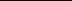 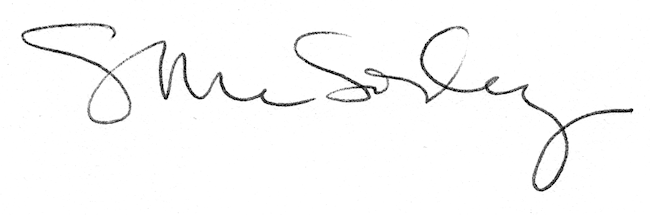 